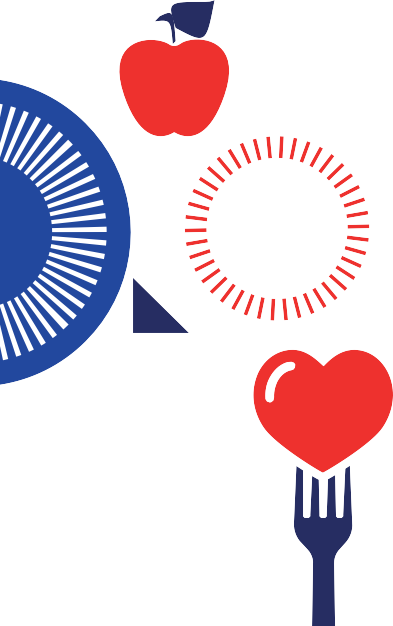 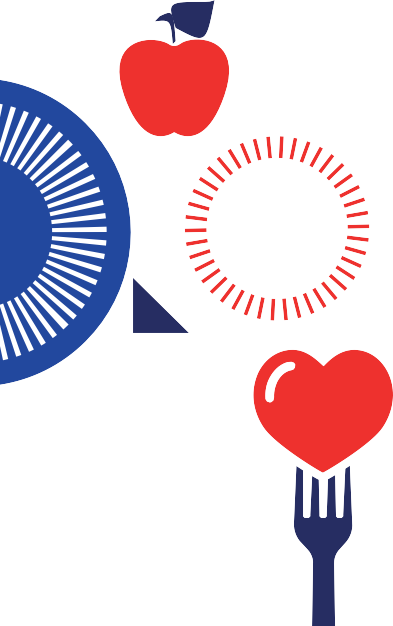 #MyStopHungerPledge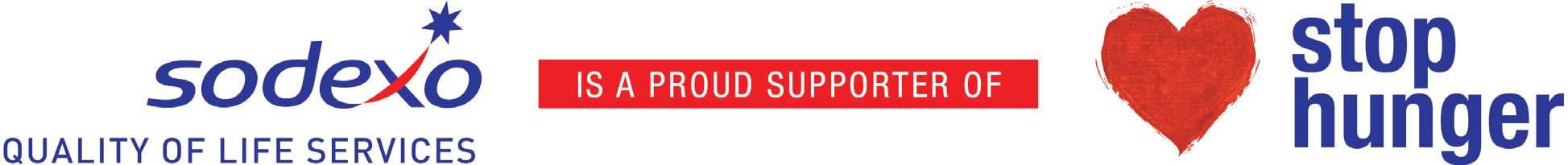 